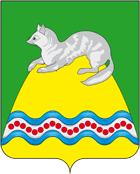 АДМИНИСТРАЦИЯ  КРУТОГОРОВСКОГО СЕЛЬСКОГО   ПОСЕЛЕНИЯСОБОЛЕВСКОГО МУНИЦИПАЛЬНОГО РАЙОНАКАМЧАТСКОГО КРАЯ_____________________________________________________________________ПОСТАНОВЛЕНИЕАДМИНИСТРАЦИИ  КРУТОГОРОВСКОГО СЕЛЬСКОГО ПОСЕЛЕНИЯ от «20» января 2021 г. №  5п. Крутогоровский, Соболевский район, Камчатский край  В целях актуализации краткосрочного плана проведения работ по капитальному ремонту, в соответствии с Постановлением Правительства Камчатского края от 19.06.2014г. № 261 «О порядке утверждения краткосрочных планов, реализации региональной программы капитального ремонта многоквартирных домов», Устава Крутогоровского сельского поселенияАДМИНИСТРАЦИЯ  ПОСТАНОВЛЯЕТ:Утвердить перечень многоквартирных домов, включенных в краткосрочный план, реализации региональной программы капитального ремонта общего имущества многоквартирных домов в Камчатском крае на 2014-2043 годы по Крутогоровскому сельскому поселению на 2020 - 2022 годы, согласно приложению 1.Утвердить планируемые показатели выполнения краткосрочного плана реализации региональной программы капитального ремонта общего имущества многоквартирных домов в Камчатском крае на 2014-2043 годы по Крутогоровскому сельскому поселению на 2020 - 2022 годы согласно приложению 2.Постановление администрации Крутогоровского сельского поселения от 20.06.2019 № 39, от 19.09.2019 № 53, от 10.02.2020 № 8, от 28.07.2020 № 50 «Об утверждении краткосрочного плана реализации Региональной программы капитального ремонта общего имущества собственников помещений в многоквартирных домах, расположенных на территории Крутогоровского сельского поселения Соболевского муниципального района Камчатского края, на 2020 -2022 годы» считать утратившим силу.Постановление  опубликовать (обнародовать) в установленном порядке  и разместить на официальном сайте Крутогоровского сельского поселения.  Настоящее постановление вступает в силу после его официального опубликования (обнародования) и распространяется на правоотношения, возникшие с 07.07.2014г.И.о.главыКрутогоровского сельского  поселения                                                   Н.В. Карпенко «Об утверждении краткосрочного плана реализации Региональной программы капитального ремонта общего имущества собственников помещений в многоквартирных домах, расположенных на территории Крутогоровского сельского поселения Соболевского муниципального района Камчатского края, на 2020 -2022 годы» Приложение 1 к Постановлению от 20.01.2021 № 5Приложение 1 к Постановлению от 20.01.2021 № 5Приложение 1 к Постановлению от 20.01.2021 № 5Приложение 1 к Постановлению от 20.01.2021 № 5Приложение 1 к Постановлению от 20.01.2021 № 5Приложение 1 к Постановлению от 20.01.2021 № 5УТВЕРЖДАЮ:УТВЕРЖДАЮ:УТВЕРЖДАЮ:УТВЕРЖДАЮ:УТВЕРЖДАЮ:УТВЕРЖДАЮ:И.о. главы администрации Крутогоровского сельского поселения     _________________     Карпенко Н.В. 20.01.2021И.о. главы администрации Крутогоровского сельского поселения     _________________     Карпенко Н.В. 20.01.2021И.о. главы администрации Крутогоровского сельского поселения     _________________     Карпенко Н.В. 20.01.2021И.о. главы администрации Крутогоровского сельского поселения     _________________     Карпенко Н.В. 20.01.2021И.о. главы администрации Крутогоровского сельского поселения     _________________     Карпенко Н.В. 20.01.2021И.о. главы администрации Крутогоровского сельского поселения     _________________     Карпенко Н.В. 20.01.2021И.о. главы администрации Крутогоровского сельского поселения     _________________     Карпенко Н.В. 20.01.2021И.о. главы администрации Крутогоровского сельского поселения     _________________     Карпенко Н.В. 20.01.2021И.о. главы администрации Крутогоровского сельского поселения     _________________     Карпенко Н.В. 20.01.2021И.о. главы администрации Крутогоровского сельского поселения     _________________     Карпенко Н.В. 20.01.2021И.о. главы администрации Крутогоровского сельского поселения     _________________     Карпенко Н.В. 20.01.2021И.о. главы администрации Крутогоровского сельского поселения     _________________     Карпенко Н.В. 20.01.2021форма 1 форма 1 форма 1 форма 1 форма 1 форма 1 форма 1 форма 1 форма 1 форма 1 форма 1 форма 1 форма 1 1. Перечень многоквартирных домов, включенных в краткосрочный план реализации региональной программы капитального ремонта общего имущества многоквартирных домов в Камчатском крае на 2014-2043 годы по  Крутогоровскому сельскому поселению Соболевского муниципального района Камчатского края   на 2020 - 2022  годы
                                           (наименование муниципального образования)1. Перечень многоквартирных домов, включенных в краткосрочный план реализации региональной программы капитального ремонта общего имущества многоквартирных домов в Камчатском крае на 2014-2043 годы по  Крутогоровскому сельскому поселению Соболевского муниципального района Камчатского края   на 2020 - 2022  годы
                                           (наименование муниципального образования)1. Перечень многоквартирных домов, включенных в краткосрочный план реализации региональной программы капитального ремонта общего имущества многоквартирных домов в Камчатском крае на 2014-2043 годы по  Крутогоровскому сельскому поселению Соболевского муниципального района Камчатского края   на 2020 - 2022  годы
                                           (наименование муниципального образования)1. Перечень многоквартирных домов, включенных в краткосрочный план реализации региональной программы капитального ремонта общего имущества многоквартирных домов в Камчатском крае на 2014-2043 годы по  Крутогоровскому сельскому поселению Соболевского муниципального района Камчатского края   на 2020 - 2022  годы
                                           (наименование муниципального образования)1. Перечень многоквартирных домов, включенных в краткосрочный план реализации региональной программы капитального ремонта общего имущества многоквартирных домов в Камчатском крае на 2014-2043 годы по  Крутогоровскому сельскому поселению Соболевского муниципального района Камчатского края   на 2020 - 2022  годы
                                           (наименование муниципального образования)1. Перечень многоквартирных домов, включенных в краткосрочный план реализации региональной программы капитального ремонта общего имущества многоквартирных домов в Камчатском крае на 2014-2043 годы по  Крутогоровскому сельскому поселению Соболевского муниципального района Камчатского края   на 2020 - 2022  годы
                                           (наименование муниципального образования)1. Перечень многоквартирных домов, включенных в краткосрочный план реализации региональной программы капитального ремонта общего имущества многоквартирных домов в Камчатском крае на 2014-2043 годы по  Крутогоровскому сельскому поселению Соболевского муниципального района Камчатского края   на 2020 - 2022  годы
                                           (наименование муниципального образования)1. Перечень многоквартирных домов, включенных в краткосрочный план реализации региональной программы капитального ремонта общего имущества многоквартирных домов в Камчатском крае на 2014-2043 годы по  Крутогоровскому сельскому поселению Соболевского муниципального района Камчатского края   на 2020 - 2022  годы
                                           (наименование муниципального образования)1. Перечень многоквартирных домов, включенных в краткосрочный план реализации региональной программы капитального ремонта общего имущества многоквартирных домов в Камчатском крае на 2014-2043 годы по  Крутогоровскому сельскому поселению Соболевского муниципального района Камчатского края   на 2020 - 2022  годы
                                           (наименование муниципального образования)1. Перечень многоквартирных домов, включенных в краткосрочный план реализации региональной программы капитального ремонта общего имущества многоквартирных домов в Камчатском крае на 2014-2043 годы по  Крутогоровскому сельскому поселению Соболевского муниципального района Камчатского края   на 2020 - 2022  годы
                                           (наименование муниципального образования)1. Перечень многоквартирных домов, включенных в краткосрочный план реализации региональной программы капитального ремонта общего имущества многоквартирных домов в Камчатском крае на 2014-2043 годы по  Крутогоровскому сельскому поселению Соболевского муниципального района Камчатского края   на 2020 - 2022  годы
                                           (наименование муниципального образования)1. Перечень многоквартирных домов, включенных в краткосрочный план реализации региональной программы капитального ремонта общего имущества многоквартирных домов в Камчатском крае на 2014-2043 годы по  Крутогоровскому сельскому поселению Соболевского муниципального района Камчатского края   на 2020 - 2022  годы
                                           (наименование муниципального образования)1. Перечень многоквартирных домов, включенных в краткосрочный план реализации региональной программы капитального ремонта общего имущества многоквартирных домов в Камчатском крае на 2014-2043 годы по  Крутогоровскому сельскому поселению Соболевского муниципального района Камчатского края   на 2020 - 2022  годы
                                           (наименование муниципального образования)1. Перечень многоквартирных домов, включенных в краткосрочный план реализации региональной программы капитального ремонта общего имущества многоквартирных домов в Камчатском крае на 2014-2043 годы по  Крутогоровскому сельскому поселению Соболевского муниципального района Камчатского края   на 2020 - 2022  годы
                                           (наименование муниципального образования)1. Перечень многоквартирных домов, включенных в краткосрочный план реализации региональной программы капитального ремонта общего имущества многоквартирных домов в Камчатском крае на 2014-2043 годы по  Крутогоровскому сельскому поселению Соболевского муниципального района Камчатского края   на 2020 - 2022  годы
                                           (наименование муниципального образования)1. Перечень многоквартирных домов, включенных в краткосрочный план реализации региональной программы капитального ремонта общего имущества многоквартирных домов в Камчатском крае на 2014-2043 годы по  Крутогоровскому сельскому поселению Соболевского муниципального района Камчатского края   на 2020 - 2022  годы
                                           (наименование муниципального образования)1. Перечень многоквартирных домов, включенных в краткосрочный план реализации региональной программы капитального ремонта общего имущества многоквартирных домов в Камчатском крае на 2014-2043 годы по  Крутогоровскому сельскому поселению Соболевского муниципального района Камчатского края   на 2020 - 2022  годы
                                           (наименование муниципального образования)1. Перечень многоквартирных домов, включенных в краткосрочный план реализации региональной программы капитального ремонта общего имущества многоквартирных домов в Камчатском крае на 2014-2043 годы по  Крутогоровскому сельскому поселению Соболевского муниципального района Камчатского края   на 2020 - 2022  годы
                                           (наименование муниципального образования)1. Перечень многоквартирных домов, включенных в краткосрочный план реализации региональной программы капитального ремонта общего имущества многоквартирных домов в Камчатском крае на 2014-2043 годы по  Крутогоровскому сельскому поселению Соболевского муниципального района Камчатского края   на 2020 - 2022  годы
                                           (наименование муниципального образования)1. Перечень многоквартирных домов, включенных в краткосрочный план реализации региональной программы капитального ремонта общего имущества многоквартирных домов в Камчатском крае на 2014-2043 годы по  Крутогоровскому сельскому поселению Соболевского муниципального района Камчатского края   на 2020 - 2022  годы
                                           (наименование муниципального образования)1. Перечень многоквартирных домов, включенных в краткосрочный план реализации региональной программы капитального ремонта общего имущества многоквартирных домов в Камчатском крае на 2014-2043 годы по  Крутогоровскому сельскому поселению Соболевского муниципального района Камчатского края   на 2020 - 2022  годы
                                           (наименование муниципального образования)№ п/пАдрес МКДСпособ формирования фонда капитального ремонта (РО - счет регионального оператора, СС- специальный счет)Год постройкиГод завершения последнего капитального ремонта Код многоквартирного домаКоличество этажейОбщая площадь МКД, всегов том числе, общая площадь жилых (нежилых) помещений:Общая площадь крышиКоличество жителей, зарегистрированных в МКД на  дату утверждения краткосрочного планаВид работ по капитальному ремонту общего имущества многоквартирного домастоимость услуг и (или) работ по капитальному ремонтустоимость услуг и (или) работ по капитальному ремонтустоимость услуг и (или) работ по капитальному ремонтустоимость услуг и (или) работ по капитальному ремонтустоимость услуг и (или) работ по капитальному ремонтустоимость услуг и (или) работ по капитальному ремонтуУдельная стоимость капитального ремонта 1 кв. м общей площади помещений МКДПредельная стоимость капитального ремонта 1 кв. м общей площади помещений МКДПлановая дата завершения работ№ п/пАдрес МКДСпособ формирования фонда капитального ремонта (РО - счет регионального оператора, СС- специальный счет)Год постройкиГод завершения последнего капитального ремонта Код многоквартирного домаКоличество этажейОбщая площадь МКД, всегов том числе, общая площадь жилых (нежилых) помещений:Общая площадь крышиКоличество жителей, зарегистрированных в МКД на  дату утверждения краткосрочного планаВид работ по капитальному ремонту общего имущества многоквартирного домаCтоимость работв том числе:в том числе:в том числе:в том числе:в том числе:Удельная стоимость капитального ремонта 1 кв. м общей площади помещений МКДПредельная стоимость капитального ремонта 1 кв. м общей площади помещений МКДПлановая дата завершения работ№ п/пАдрес МКДСпособ формирования фонда капитального ремонта (РО - счет регионального оператора, СС- специальный счет)Год постройкиГод завершения последнего капитального ремонта Код многоквартирного домаКоличество этажейОбщая площадь МКД, всегов том числе, общая площадь жилых (нежилых) помещений:Общая площадь крышиКоличество жителей, зарегистрированных в МКД на  дату утверждения краткосрочного планаВид работ по капитальному ремонту общего имущества многоквартирного домаCтоимость работза счет средств Фонда содействия реформированию жилищно-коммунального хозяйстваза счет средств краевого бюджета за счет средств местного бюджетаза счет средств собственников помещений в МКДиные источникиУдельная стоимость капитального ремонта 1 кв. м общей площади помещений МКДПредельная стоимость капитального ремонта 1 кв. м общей площади помещений МКДПлановая дата завершения работ№ п/пАдрес МКДСпособ формирования фонда капитального ремонта (РО - счет регионального оператора, СС- специальный счет)Год постройкиГод завершения последнего капитального ремонта Код многоквартирного домаКоличество этажейкв.мкв.мкв.мчел.руб.руб.руб.руб.руб./кв.мруб./кв.мПлановая дата завершения работ123456789101112131415161718192021Всего по МО за период 2020 -2022 годовВсего по МО за период 2020 -2022 годовХХХХХ18 703,2016 805,9013 182,00523,00Х8 912 040,000,002 033 049,791 847 648,164 837 180,34194 161,71ХХХ2020 год2020 год2020 год2020 год2020 год2020 год2020 год2020 год2020 год2020 год2020 год2020 год2020 год2020 год2020 год2020 год2020 год2020 год2020 год2020 год2020 годИтого по МО за 2020 годХХХХХ9 208,908 258,807 348,00255Х926 989,000,00150 617,970,00776 371,030,00ХХХ1п. Крутогоровский, ул. Сахалинская, д. 36РО197529.1821 043,30946,10794,0033разработка ПСД ВДИС холодного водоснабжения60 579,000,0011 751,970,0048 827,030,0058,0670,2831.12.2020п. Крутогоровский, ул. Сахалинская, д. 36РО197529.1821 043,30946,10794,0033разработка ПСД ВДИС теплоснабжения80 804,000,0012 951,000,0067 853,000,0077,4592,5331.12.2020Итого по многоквартирному дому:ХХХХХ1 043,30946,10794,0033Х141 383,000,0024 702,970,00116 680,030,00ХХХ2п. Крутогоровский, ул. Сахалинская, д. 51РО197929.1821 092,80994,00794,0033разработка ПСД ВДИС холодного водоснабжения61 824,000,009 909,000,0051 915,000,0056,5770,2831.12.2020п. Крутогоровский, ул. Сахалинская, д. 51РО197929.1821 092,80994,00794,0033разработка ПСД ВДИС теплоснабжения80 578,000,0012 915,000,0067 663,000,0073,7492,5331.12.2020Итого по многоквартирному дому:ХХХХХ1 092,80994,00794,0033Х142 402,000,0022 824,000,00119 578,000,00ХХХ3п. Крутогоровский, ул. Сахалинская, д. 38РО198029.1821 087,90990,70720,0043разработка ПСД ВДИС холодного водоснабжения61 771,000,009 900,000,0051 871,000,0056,7870,2831.12.2020п. Крутогоровский, ул. Сахалинская, д. 38РО198029.1821 087,90990,70720,0043разработка ПСД ВДИС теплоснабжения81 441,000,0013 053,000,0068 388,000,0074,8692,5331.12.2020Итого по многоквартирному дому:ХХХХХ1 087,90990,70720,0043Х143 212,000,0022 953,000,00120 259,000,00ХХХ4п. Крутогоровский, ул. Сахалинская, д. 42РО197829.1821 070,80972,80720,0016разработка ПСД ВДИС холодного водоснабжения61 586,000,009 871,000,0051 715,000,0057,5170,2831.12.2020п. Крутогоровский, ул. Сахалинская, д. 42РО197829.1821 070,80972,80720,0016разработка ПСД ВДИС теплоснабжения81 196,000,0013 014,000,0068 182,000,0075,8392,5331.12.2020Итого по многоквартирному дому:ХХХХХ1 070,80972,80720,0016Х142 782,000,0022 885,000,00119 897,000,00ХХХ5п. Крутогоровский, ул. Набережная, д. 5РО198929.182804,70719,80720,0023разработка ПСД ВДИС холодного водоснабжения59 384,000,009 518,000,0049 866,000,0073,8070,2831.12.2020Итого по многоквартирному дому:ХХХХХ804,70719,80720,0023Х59 384,000,009 518,000,0049 866,000,00ХХХ6п. Крутогоровский, ул. Набережная, д. 8РО199029.182815,70731,50720,0023разработка ПСД ВДИС холодного водоснабжения59 504,000,009 537,000,0049 967,000,0072,9570,2831.12.2020Итого по многоквартирному дому:ХХХХХ815,70731,50720,0023Х59 504,000,009 537,000,0049 967,000,00ХХХ7п. Крутогоровский, ул. Сахалинская, д. 50РО198529.182828,70726,50720,0025разработка ПСД ВДИС холодного водоснабжения59 646,000,009 560,000,0050 086,000,0071,9870,2831.12.2020Итого по многоквартирному дому:ХХХХХ828,70726,50720,0025Х59 646,000,009 560,000,0050 086,000,00ХХХ8п. Крутогоровский, ул. Сахалинская, д. 54РО199129.182807,40705,70720,0020разработка ПСД ВДИС холодного водоснабжения59 381,000,009 517,000,0049 864,000,0073,5570,2831.12.2020Итого по многоквартирному дому:ХХХХХ807,40705,70720,0020Х59 381,000,009 517,000,0049 864,000,00ХХХ9п. Крутогоровский, ул. Заводская, д. 15РО199329.182835,40749,60720,0024разработка ПСД ВДИС холодного водоснабжения59 720,000,009 572,000,0050 148,000,0071,4970,2831.12.2020Итого по многоквартирному дому:ХХХХХ835,40749,60720,0024Х59 720,000,009 572,000,0050 148,000,00ХХХ10п. Крутогоровский, ул. Сахалинская, д. 52РО198629.182822,20722,10720,0015разработка ПСД ВДИС холодного водоснабжения59 575,000,009 549,000,0050 026,000,0072,4670,2831.12.2020Итого по многоквартирному дому:ХХХХХ822,20722,10720,0015Х59 575,000,009 549,000,0050 026,000,00ХХХ2021 год2021 год2021 год2021 год2021 год2021 год2021 год2021 год2021 год2021 год2021 год2021 год2021 год2021 год2021 год2021 год2021 год2021 год2021 год2021 год2021 годИтого по МО за 2021 годХХХХХ5 130,204 653,203 674,00149,00Х6 560 357,000,00869 639,271 847 648,163 648 907,86194 161,71ХХХ1п. Крутогоровский, ул. Сахалинская, д. 51РО197929.1821 092,80994,0033ремонт ВДИС теплоснабжения1 138 071,000,000,00505 069,44633 001,560,001 041,432 409,0031.12.2021п. Крутогоровский, ул. Сахалинская, д. 51РО197929.1821 092,80994,0033ремонт ВДИС холодного водоснабжения443 502,000,000,00196 823,67246 678,330,00405,84405,8431.12.2021Итого по многоквартирному дому:ХХХХХ1 092,80994,00794,0033Х1 581 573,000,000,00701 893,11879 679,890,00ХХХ2п. Крутогоровский, ул. Сахалинская, д. 36РО197529.1821 043,30946,1033ремонт ВДИС холодного водоснабжения423 413,000,000,00187 908,28235 504,720,00405,84405,8431.12.2021п. Крутогоровский, ул. Сахалинская, д. 36РО197529.1821 043,30946,1033ремонт ВДИС теплоснабжения1 206 511,000,000,00535 442,72671 068,280,001 156,442 409,0031.12.2021Итого по многоквартирному дому:ХХХХХ1 043,30946,10720,0033Х1 629 924,000,000,00723 351,00906 573,000,00ХХХ3п. Крутогоровский, ул. Сахалинская, д. 38РО198029.1821 087,90990,7043ремонт ВДИС холодного водоснабжения441 513,000,00138 536,0657 404,90245 572,040,00405,84405,8431.12.2021п. Крутогоровский, ул. Сахалинская, д. 38РО198029.1821 087,90990,7043ремонт ВДИС теплоснабжения1 259 955,000,000,00364 999,15700 794,14194 161,711 158,152 409,0031.12.2021п. Крутогоровский, ул. Сахалинская, д. 38РО198029.1821 087,90990,7043разработка ПСД фасада152 904,000,0067 857,930,0085 046,070,00140,55140,5531.12.2021Итого по многоквартирному дому:ХХХХХ1 087,90990,70720,0043Х1 854 372,000,00206 393,99422 404,051 031 412,25194 161,71ХХХ4п. Крутогоровский, ул. Сахалинская, д. 42РО197829.1821 070,80972,8016ремонт ВДИС холодного водоснабжения259 130,000,00115 000,420,00144 129,580,00242,00405,8431.12.2021п. Крутогоровский, ул. Сахалинская, д. 42РО197829.1821 070,80972,8016ремонт ВДИС теплоснабжения604 847,000,00268 427,660,00336 419,340,00564,862 409,0031.12.2021Итого по многоквартирному дому:ХХХХХ1 070,80972,80720,0016Х863 977,000,00383 428,080,00480 548,920,00ХХХ5п. Крутогоровский, ул. Сахалинская, д. 54РО199129.182807,40705,70020ремонт ВДИС холодного водоснабжения327 675,000,00145 420,300,00182 254,700,00405,84405,8431.12.2021п. Крутогоровский, ул. Сахалинская, д. 54РО199129.182807,40705,70020разработка  ВДИС ПСД  теплоснабжения74 709,000,0033 155,430,0041 553,570,0092,5392,5331.12.2021п. Крутогоровский, ул. Сахалинская, д. 54РО199129.182807,40705,70020разработка ПСД фасада113 480,000,0050 361,780,0063 118,220,00140,55140,5531.12.2021Итого по многоквартирному дому:ХХХХХ835,40749,60720,0024Х515 864,000,00228 937,510,00286 926,490,00ХХХ6п. Крутогоровский, ул. Набережная, д. 8РО199029.182815,7731,572023разработка ПСД фасада114 647,000,0050 879,690,0063 767,310,00140,55140,5531.12.2021Итого по многоквартирному дому:ХХХХХ815,70731,50720,0023,00Х114 647,000,0050 879,690,0063 767,310,00ХХХ2022 год2022 год2022 год2022 год2022 год2022 год2022 год2022 год2022 год2022 год2022 год2022 год2022 год2022 год2022 год2022 год2022 год2022 год2022 год2022 год2022 годИтого по МО за 2022 годХХХХХ4 364,103 893,902 160,00119,00Х1 424 694,000,001 012 792,550,00411 901,450,00ХХХ1п. Крутогоровский, ул. Набережная, д. 5РО198929.182804,70719,8072023ремонт ВДИС холодного водоснабжения326 579,000,00232 159,870,0094 419,130,00405,84405,8431.12.2022Итого по многоквартирному дому:ХХХХХ804,70719,80720,0023Х326 579,000,00232 159,870,0094 419,130,00ХХХ2п. Крутогоровский, ул. Набережная, д. 8РО199029.182815,70731,5072023ремонт ВДИС холодного водоснабжения331 044,000,00235 333,970,0095 710,030,00405,84405,8431.12.2022Итого по многоквартирному дому:ХХХХХ815,70731,50720,0023Х331 044,000,00235 333,970,0095 710,030,00ХХХ3п. Крутогоровский, ул. Сахалинская, д. 50РО198529.182828,70726,5072025ремонт ВДИС холодного водоснабжения336 320,000,00239 084,600,0097 235,400,00405,84405,8431.12.2022Итого по многоквартирному дому:ХХХХХ828,70726,50720,0025Х336 320,000,00239 084,600,0097 235,400,00ХХХ4п. Крутогоровский, ул. Заводская, д. 15РО199329.182835,40749,6072024ремонт ВДИС холодного водоснабжения164 897,000,00117 222,680,0047 674,320,00197,39405,8431.12.2022Итого по многоквартирному дому:ХХХХХ1 092,80994,000,0033Х164 897,000,00117 222,680,0047 674,320,00ХХХ5п. Крутогоровский, ул. Сахалинская, д. 52РО198629.182822,20722,1072015ремонт ВДИС холодного водоснабжения265 854,000,00188 991,430,0076 862,570,00323,34405,8431.12.2022Итого по многоквартирному дому:ХХХХХ822,20722,100,0015Х265 854,000,00188 991,430,0076 862,570,00ХХХПриложение 2 к Постановлению от 20.01.2021 № 5Приложение 2 к Постановлению от 20.01.2021 № 5Приложение 2 к Постановлению от 20.01.2021 № 5Приложение 2 к Постановлению от 20.01.2021 № 5Приложение 2 к Постановлению от 20.01.2021 № 5УТВЕРЖДАЮ:УТВЕРЖДАЮ:УТВЕРЖДАЮ:УТВЕРЖДАЮ:УТВЕРЖДАЮ:И.о. главы администрации Крутогоровского сельского поселения     _________________     Карпенко Н.В. 20.01.2021И.о. главы администрации Крутогоровского сельского поселения     _________________     Карпенко Н.В. 20.01.2021И.о. главы администрации Крутогоровского сельского поселения     _________________     Карпенко Н.В. 20.01.2021И.о. главы администрации Крутогоровского сельского поселения     _________________     Карпенко Н.В. 20.01.2021И.о. главы администрации Крутогоровского сельского поселения     _________________     Карпенко Н.В. 20.01.2021И.о. главы администрации Крутогоровского сельского поселения     _________________     Карпенко Н.В. 20.01.2021И.о. главы администрации Крутогоровского сельского поселения     _________________     Карпенко Н.В. 20.01.2021И.о. главы администрации Крутогоровского сельского поселения     _________________     Карпенко Н.В. 20.01.2021И.о. главы администрации Крутогоровского сельского поселения     _________________     Карпенко Н.В. 20.01.2021И.о. главы администрации Крутогоровского сельского поселения     _________________     Карпенко Н.В. 20.01.2021Планируемые показатели выполнения краткосрочного плана реализации реализации региональной программы капитального ремонта общего имущества многоквартирных домов в Камчатском крае на 2014-2043 годы 
по Крутогоровскому сельскому поселению Соболевского муниципального района Камчатского края    на 2020 - 2022 годы
 Планируемые показатели выполнения краткосрочного плана реализации реализации региональной программы капитального ремонта общего имущества многоквартирных домов в Камчатском крае на 2014-2043 годы 
по Крутогоровскому сельскому поселению Соболевского муниципального района Камчатского края    на 2020 - 2022 годы
 Планируемые показатели выполнения краткосрочного плана реализации реализации региональной программы капитального ремонта общего имущества многоквартирных домов в Камчатском крае на 2014-2043 годы 
по Крутогоровскому сельскому поселению Соболевского муниципального района Камчатского края    на 2020 - 2022 годы
 Планируемые показатели выполнения краткосрочного плана реализации реализации региональной программы капитального ремонта общего имущества многоквартирных домов в Камчатском крае на 2014-2043 годы 
по Крутогоровскому сельскому поселению Соболевского муниципального района Камчатского края    на 2020 - 2022 годы
 Планируемые показатели выполнения краткосрочного плана реализации реализации региональной программы капитального ремонта общего имущества многоквартирных домов в Камчатском крае на 2014-2043 годы 
по Крутогоровскому сельскому поселению Соболевского муниципального района Камчатского края    на 2020 - 2022 годы
 Планируемые показатели выполнения краткосрочного плана реализации реализации региональной программы капитального ремонта общего имущества многоквартирных домов в Камчатском крае на 2014-2043 годы 
по Крутогоровскому сельскому поселению Соболевского муниципального района Камчатского края    на 2020 - 2022 годы
 Планируемые показатели выполнения краткосрочного плана реализации реализации региональной программы капитального ремонта общего имущества многоквартирных домов в Камчатском крае на 2014-2043 годы 
по Крутогоровскому сельскому поселению Соболевского муниципального района Камчатского края    на 2020 - 2022 годы
 Планируемые показатели выполнения краткосрочного плана реализации реализации региональной программы капитального ремонта общего имущества многоквартирных домов в Камчатском крае на 2014-2043 годы 
по Крутогоровскому сельскому поселению Соболевского муниципального района Камчатского края    на 2020 - 2022 годы
 Планируемые показатели выполнения краткосрочного плана реализации реализации региональной программы капитального ремонта общего имущества многоквартирных домов в Камчатском крае на 2014-2043 годы 
по Крутогоровскому сельскому поселению Соболевского муниципального района Камчатского края    на 2020 - 2022 годы
 Планируемые показатели выполнения краткосрочного плана реализации реализации региональной программы капитального ремонта общего имущества многоквартирных домов в Камчатском крае на 2014-2043 годы 
по Крутогоровскому сельскому поселению Соболевского муниципального района Камчатского края    на 2020 - 2022 годы
 Планируемые показатели выполнения краткосрочного плана реализации реализации региональной программы капитального ремонта общего имущества многоквартирных домов в Камчатском крае на 2014-2043 годы 
по Крутогоровскому сельскому поселению Соболевского муниципального района Камчатского края    на 2020 - 2022 годы
 Планируемые показатели выполнения краткосрочного плана реализации реализации региональной программы капитального ремонта общего имущества многоквартирных домов в Камчатском крае на 2014-2043 годы 
по Крутогоровскому сельскому поселению Соболевского муниципального района Камчатского края    на 2020 - 2022 годы
 Планируемые показатели выполнения краткосрочного плана реализации реализации региональной программы капитального ремонта общего имущества многоквартирных домов в Камчатском крае на 2014-2043 годы 
по Крутогоровскому сельскому поселению Соболевского муниципального района Камчатского края    на 2020 - 2022 годы
 Планируемые показатели выполнения краткосрочного плана реализации реализации региональной программы капитального ремонта общего имущества многоквартирных домов в Камчатском крае на 2014-2043 годы 
по Крутогоровскому сельскому поселению Соболевского муниципального района Камчатского края    на 2020 - 2022 годы
 (наименование муниципального образования)             (наименование муниципального образования)             (наименование муниципального образования)             (наименование муниципального образования)             (наименование муниципального образования)             № п/пПланируемый год проведения капитального ремонтаОбщая площадь МКД, всегоКоличество жителей, зарегистрированных в МКД на дату утверждения краткосрочного планаКоличество МКДКоличество МКДКоличество МКДКоличество МКДКоличество МКДСтоимость капитального ремонтаСтоимость капитального ремонтаСтоимость капитального ремонтаСтоимость капитального ремонтаСтоимость капитального ремонта№ п/пПланируемый год проведения капитального ремонтаОбщая площадь МКД, всегоКоличество жителей, зарегистрированных в МКД на дату утверждения краткосрочного планаI    кварталII    кварталIII    кварталIV    кварталвсего:I    кварталII     кварталIII     кварталIV    кварталвсего:№ п/пПланируемый год проведения капитального ремонтакв.м.чел.ед.ед.ед.ед.ед.руб.руб.руб.руб.руб.1234567891011121314Всего по МО18 703,2052300021210008 912 040,008 912 040,0012020 год9 208,902551010926 989,00926 989,0022021 год5 130,20149666 560 357,006 560 357,0032022 год4 364,10119551 424 694,001 424 694,00